АДМИНИСТРАЦИЯ КРАСНОСЕЛЬКУПСКОГО РАЙОНАПОСТАНОВЛЕНИЕ«18» августа 2023 г.                                                                                             № 290-Пс. КрасноселькупО внесении изменений в раздел II Административного регламента предоставления муниципальной услуги «Предоставление земельного участка без проведения торгов» В связи с приведением муниципальных нормативных правовых актов муниципального округа Красноселькупский район Ямало-Ненецкого автономного округа в соответствие, на основании части девятой статьи 15 Федерального закона от 24 ноября 1995 года № 181-ФЗ «О социальной защите инвалидов в Российской Федерации», в соответствии с распоряжением Администрации Красноселькупского района от 04 апреля 2022 года № 159-Р «О Порядке разработки и утверждения административных регламентов предоставления муниципальных услуг», руководствуясь Уставом муниципального округа Красноселькупский район Ямало-Ненецкого автономного округа, Администрация Красноселькупского района  постановляет:1. Утвердить прилагаемые изменения, которые вносятся в раздел II Административного регламента предоставления муниципальной услуги «Предоставление земельного участка без проведения торгов», утвержденного постановлением Администрации Красноселькупского района от 24 мая 2022 года № 190-П.2. Опубликовать настоящее постановление в газете «Северный Край» и разместить на официальном сайте муниципального округа Красноселькупский район Ямало-Ненецкого автономного округа. 3. Настоящее постановление вступает в силу с даты его официального опубликования.Глава Красноселькупского района				                             Ю.В. ФишерПриложение УТВЕРЖДЕНЫ постановлением Администрации Красноселькупского района от «18» августа 2023 г. № 290-ПИЗМЕНЕНИЯ,которые вносятся в раздел II Административного регламента предоставления муниципальной услуги «Предоставление земельного участка без проведения торгов», утвержденного постановлением Администрации Красноселькупского района от 24 мая 2022 № 190-ПВ разделе II Административного регламента предоставления муниципальной услуги «Предоставление земельного участка без проведения торгов»: 1.1. подпункт 14 пункта 2.8.3 изложить в следующей редакции «2.8.3. в отношении земельного участка, указанного в заявлении о его предоставлении, опубликовано и размещено в соответствии с подпунктом 1 пункта 1 статьи 39.18 настоящего Кодекса извещение о предоставлении земельного участка для индивидуального жилищного строительства, ведения личного подсобного хозяйства, ведения гражданами садоводства для собственных нужд или осуществления крестьянским (фермерским) хозяйством его деятельности;»;1.2. абзац второй пункта 2.13.10 изложить в следующей редакции «2.13.10. На всех парковках общего пользования, в том числе около объектов социальной, инженерной и транспортной инфраструктур (жилых, общественных и производственных зданий, строений и сооружений, включая те, в которых расположены физкультурно-спортивные организации, организации культуры и другие организации), мест отдыха, выделяется не менее 10 процентов мест (но не менее одного места) для бесплатной парковки транспортных средств, управляемых инвалидами I, II групп, и транспортных средств, перевозящих таких инвалидов и (или) детей-инвалидов. На граждан из числа инвалидов III группы распространяются нормы данной части в порядке, определяемом Правительством Российской Федерации.».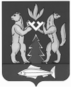 